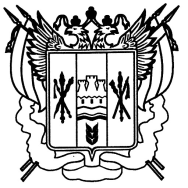 Ростовская область Егорлыкский районАдминистрация Шаумяновскогосельского поселенияПОСТАНОВЛЕНИЕ29 июля  2016 года                         №  108                            х. ШаумяновскийОб определении помещений для проведения агитационных встреч зарегистрированных кандидатов и представителей политических партий с избирателями на территории каждого избирательного участка Егорлыкского района по выборам депутатов Собрания депутатов Шаумяновского сельского поселения четвертого созыва 18 сентября 2016 года	На основании ст. 53 Федерального закона «Об основных гарантиях избирательных прав и права на участие в референдуме граждан Российской Федерации», ст.44 Областного закона «О выборах депутатов представительных органов муниципальных образований в Ростовской области», согласно предложений, представленных Территориальной избирательной комиссией Егорлыкского района, Главами сельских поселений и согласий собственников зданий,постановляю:       1. Утвердить  Перечень помещений для проведения агитационных встреч зарегистрированных кандидатов и представителей политических партий с избирателями на территории каждого избирательного участка Егорлыкского района по выборам депутатов Собрания депутатов Шаумяновского  сельского поселения четвертого созыва 18 сентября 2016 года (прилагается).       2. Данное постановление вступает в силу со дня его опубликования.Глава Шаумяновского сельского поселения							С.Л.Аванесян      Приложение 1     к постановлению Администрации Шаумяновского сельского поселения                                                                                                                   от    29.07.2016г. № 108Перечень помещений для проведения агитационных встреч  зарегистрированных кандидатов и представителей политических партий с избирателями на территории каждого избирательного участка Егорлыкского района по выборам депутатов Собрания депутатов Шаумяновского сельского поселения четвертого созыва 18 сентября 2016 года№ИУНаименование населенногопунктаМесторазмещения агитационных материалов (информац. стенд, магазин и т.д.)Адрес места нахождения (населенный пункт, улица, номер дома)614х. ШаумяновскийЗдание сельского дома культурых. Шаумяновскийул. Шаумяна 21